1	IntroducciónEl número 19.33 del Reglamento de Radiocomunicaciones estipula que, en el intervalo entre dos conferencias de radiocomunicaciones, el Secretario General está autorizado para tratar, provisionalmente y a reserva de confirmación por la próxima conferencia, las cuestiones relativas a cambios en la atribución de las series de distintivos de llamada.En la Sección 2 de este Informe se resumen las actividades realizadas en virtud del número 19.33 entre el término de la CMR-15 y el mes de agosto de 2019. En la Sección 3 de este Informe también se presentan observaciones adicionales sobre las cuestiones que atañen a la Resolución 13 (Rev.CMR-97).2	Aplicación del número 19.33 del Reglamento de Radiocomunicaciones Entre el término de la CMR-15 y la fecha de preparación del presente Informe, la Oficina no ha atribuido nuevas series de distintivos de llamada con arreglo al número 19.33.Por consiguiente, no es necesario introducir cambios en el Cuadro de atribución de series internacionales de distintivos de llamada que figura en el Apéndice 42 al Reglamento de Radiocomunicaciones.3	Aplicación de la Resolución 13 (Rev.CMR-97)En esta Resolución, la CMR-97 encargó al Director de la Oficina de Radiocomunicaciones que asesore a las administraciones acerca de los medios de economizar al máximo la utilización de este recurso de numeración limitado que son las series de distintivos de llamada. La Oficina ha realizado esta tarea en la medida de lo posible y, en general, se han seguido los consejos facilitados sobre este particular.Esta forma de proceder no dio lugar a ninguna atribución de nuevas series de distintivos de llamada durante el periodo abarcado por el informe. Por consiguiente, la Oficina ha conseguido preservar la capacidad de este recurso de numeración en una cantidad que aún ofrece la posibilidad de formar distintivos de llamada utilizando los métodos vigentes, que se describen en el Artículo 19 del Reglamento de Radiocomunicaciones.En esta Resolución, la CMR-97 también se encargó al Director que estudiase la posibilidad de ampliar el actual régimen de atribuciones sobre la atribución de series de distintivos de llamada internacionales, en caso de que parecieran haberse agotado todas las posibilidades del actual sistema de formación de distintivos de llamada.Teniendo en cuenta la demanda actual y el hecho de que siguen estando disponibles 27 series de distintivos de llamada, la Oficina estima que, hoy por hoy, no es necesario investigar la posibilidad de formar nuevas series internacionales sobre la base del método indicado en el resuelve 3.1 de la Resolución 13 (Rev.CMR-97).______________Conferencia Mundial de Radiocomunicaciones (CMR-19)
Sharm el-Sheikh (Egipto), 28 de octubre – 22 de noviembre de 2019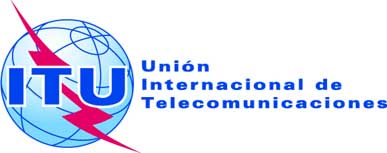 SESIÓN PLENARIAAddéndum 5 alDocumento 4-SSESIÓN PLENARIA6 de septiembre de 2019SESIÓN PLENARIAOriginal: inglésDirector de la Oficina de RadiocomunicacionesDirector de la Oficina de RadiocomunicacionesINFORME DEL DIRECTOR SOBRE LAS ACTIVIDADES 
DEL SECTOR DE RADIOCOMUNICACIONESINFORME DEL DIRECTOR SOBRE LAS ACTIVIDADES 
DEL SECTOR DE RADIOCOMUNICACIONESPARTe 5PARTe 5Cambios en la atribución de series de distintivos de llamada 
entre la CMR-15 y la CMR-19 y cuestiones conexasCambios en la atribución de series de distintivos de llamada 
entre la CMR-15 y la CMR-19 y cuestiones conexas